Организаторы выборов Богучарского района провели совещание с представителями политических партий         01 апреля 2015 года в малом зале администрации Богучарского муниципального района состоялось совещание организаторов выборов с руководителями местных отделений политических партий на тему «О предстоящих выборах в Воронежскую областную Думу шестого созыва и в органы местного самоуправления в единый день голосования 13 сентября 2015 года».         В совещании приняли участие представители 4-х политических партий: от ВРО ВПП «ЕДИНАЯ РОССИЯ» – КОСТЕНКО Иван Михайлович, от РО ПП «СПРАВЕДЛИВАЯ РОССИЯ» – ЗАБУДЬКО Владимир Михайлович, от ВОО ПП «КПРФ» – РЕЗНИКОВ Александр Петрович, от ВРО ПП «ЛДПР» – ЛАПТУРОВ Вячеслав Михайлович.         В ходе совещания участники обсудили ряд вопросов, связанных с предстоящими выборами депутатов Воронежской областной Думы, которые пройдут по смешанной системе (50% мандатов будет распределено по партийным спискам и 50% - по одномандатным округам), и выборами в органы местного самоуправления, которые пройдут по мажоритарной системе.         Председатель территориальной избирательной комиссии ЗАИКИН Сергей Иванович в своем выступлении подробно остановился на Календарном плане по выборам депутатов Воронежской областной Думы и в органы местного самоуправления, обратив внимание присутствующих на существующие сроки подачи документов для кандидатов. Он сообщил, что решение о назначении выборов в Воронежскую областную Думу будет принято с 04 по 14 июня 2015 года, а в органы местного самоуправления – с 14 по 24 июня 2015 года.         Сергей Иванович призвал представителей местных отделений политических партий уведомлять избирательные комиссии о своем намерении участвовать в выборах, чтобы избежать ошибок в период выдвижения, более внимательно изучать перечень документов, которые необходимо предоставить в избирательные комиссии в период выдвижения и регистрации, согласовывать списки кандидатов с региональными отделениями политических партий. Председатель напомнил участникам совещания, что все методические материалы, избирательная документация и необходимая информация размещены на сайте Избирательной комиссии Воронежской области. Кроме того, их можно получить в территориальной избирательной комиссии.         Особое внимание участники уделили вопросу предоставления кандидатур от политических партий в резерв участковых избирательных комиссий и избирательных комиссий муниципальных образований.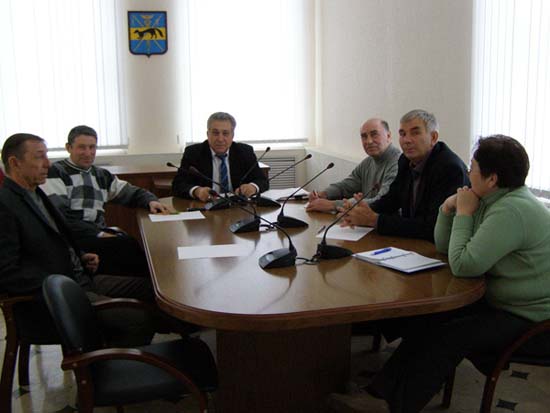 